Dutch Relief Alliance - Afghanistan Joint Response phase IV Project in Kunduz and Nangarhar provinces of Afghanistan 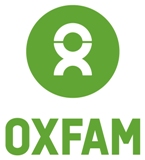 Baseline and End line report Term of Reference (TOR)Who we areOxfam is an international confederation of 20 organizations working together with partners and local communities in more than 90 countries. Oxfam first provided support in Afghanistan in 1961 and has been directly providing humanitarian and development assistance in the country since 1991. It currently works in Kabul, Balkh, Daikundi, Herat, Kunduz, Nangarhar, Paktia, Parwan, Bamyan and Takhar. Through its local partners as well as its direct implementation, Oxfam provides assistance to families and communities affected by natural and man-made disasters. It works with poor communities to help them pull themselves out of poverty and improve their lives. It promotes the rights of women and youth to become agents of change and fight for their rights. In a critical but constructive way, Oxfam works with government institutions to build capacity and influence policies that will help address structural poverty and inequality. To create lasting change, Oxfam and its partners also speak out on behalf of marginalized groups at the highest levels in both Afghanistan and among the international community.Project background and information:Based on the critical humanitarian needs , Oxfam targeted the most vulnerable IDPs, returned IDPs and cross border returnees in Kunduz and Nangarhar provinces with Cash for food (CFF), Cash For Work (CFW), Multipurpose Cash (MPC), Water, Sanitation and Hygiene promotion (WASH), Emergency Food security and Livelihoods assistance (EFSL) as well as Hygiene and Gender Based Violence awareness raising sessions. Vulnerable host community members benefited from the WASH interventions.Oxfam’s interventions in Kunduz province, in collaboration with Oxfam’s existing local partner Afghan Development Association (ADA), were WASH, MPC (Conditional and Unconditional), Livelihood and food security sectors. The project targeted Kunduz city, Imam Sahib and Dasht-e- Archi districts. In Kunduz province hygiene awareness session covered the beneficiaries benefits from water supply and sanitation facilities and GBV awareness sessions covered the beneficiaries’ benefits from livelihoods and MPC assistance. The rest of the interventions were the same for all targeted beneficiaries based on their needs.Oxfam’s interventions in Nangarhar province, in collaboration with Oxfam’s existing local partner New Consultancy and Relief Organization (NCRO), were WASH, MPC (Conditional and Unconditional) and Livelihood food security sectors. The project targeted Behsud, Chaparhar, Khogyani and Surkhrod districts. In Nangarhar province hygiene awareness sessions covered the beneficiaries’ benefits from water supply and sanitation facilities and GBV awareness sessions covered the beneficiaries’ benefits from livelihood and MPC assistance. The rest of interventions were the same for all targeted beneficiaries based on their needs.  All the direct targeted beneficiaries were sensitized with GBV sessions in the target districts of both provinces to allow female beneficiaries to participate in project activities and have direct access to the project assistance. Following is the Project timeline:                        Start date: January 1, 2019		End date: December 31, 2019Partners: Afghan Development Association (ADA) and New Consultancy and Relief Organization (NCRO).Purpose / Scope of the evaluation:The main objectives of the end-line evaluation is to assess the intended and unintended results caused as a result of the project interventions, a part from  this evaluation assignment is also to gauge the outcome and impact level indicators, moreover it is expected to see the effectiveness, efficiency, relevance, sustainability and impact of the intervention accomplished by the project.   Since the baseline is not conducted at the beginning of the project, it is expected to apply some techniques to compare the end line versus baseline figures. Below are the details of evaluation activities: To assess/evaluate the project indicators and gauge end line against baseline values in the target locations, in particular to identify the current  and pre project intervention situation of project milestones on WASH, Food Security, livelihood and Cash program. To identify problems, barriers faced by drought affected communities, households, individuals on WASH, EFSL and Cash intervention sectors.To develop recommendations on specific actions that should be taken to improve the program planning and implementation process, specifically on WASH, Cash for work, food security and livelihood sectors.The target beneficiary is approximately 20, 867 individuals. Proposed sample size 10 %  (4-5 % Female) with 95% confidence interval. In particular; the evaluation / review will  focus and answering the following questions:2.1. Relevance:Were the project interventions consistent with the target beneficiaries’ needs and to what extend those needs were addressed? How were project needs and priorities identified, particularly in WASH, Cash for work, food security and livelihood sectors? 2.2. Efficiency Were the project’s outputs accomplished in economic manner?Were activities accomplished on timely manner and within the budget?Were the resources available on time and in the right quantities and quality?2.3. Effectiveness:To what extent have the interventions been effective in achieving the expected results as mentioned in the log-frame.To what extent have the strategies contributed to improving WASH, Cash for work, food security and livelihood components of the targeted areas.Were the outputs lead to its intended outcome? 2.4. Sustainability:Has the project put in place measures to sustain these gains? What are the effects of the project on its wider environment, its contribution to the wider policy or sector objectives. Expected Deliverables:Based on review and analysis of the project related documents, the organization/consultant will conduct the survey in project targeted areas by visiting the beneficiaries face to face. Following deliverables are expected:Data collection,  analysis, interpretation  and final report development covering both baseline and end-line dataConduct debriefing workshop on findings of the survey and briefing paper with partners’ organizations and senior staff of Oxfam.   Timeframe: End line Evaluation: Data collection should be finished during December 01 – December 15, 2019 and final report should be submitted to Oxfam by December 20, 2019.Consultants’ requirements and experience:Master degree in Public health, engineering, social sciences or relevant discipline  Experience in evaluation of humanitarian programme, particularly on WASH, GBV, Cash for work, food security and livelihood sectors.  At least 5 years demonstrated experience in managing monitoring and evaluation process of large projects/program.Very good communication skills with fluency in written and verbal English. Demonstrated excellence in research and data analysis and professional report writing.Good knowledge and awareness of the local context in Afghanistan and the local language is an added advantage.Confidentiality;All data collected during this assignment will become the property of Oxfam and will not be shared with third parties without the express permission of Oxfam.